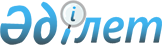 Об утверждении проекта (схемы) зонирования земель и поправочных коэффициентов к базовым ставкам платы за земельные участки по селу Куланды"Решение Каракиянского районного маслихата Мангистауской области от 26 апреля 2013 года N 8/97. Зарегистрировано Департаментом юстиции Мангистауской области 07 июня 2013 года за N 2250.
      Примечание РЦПИ.

      В тексте документа сохранена пунктуация и орфография оригинала.
      В соответствии с Земельным кодексом Республики Казахстан от 20 июня 2003 года, кодексом Республики Казахстан от 25 декабря 2017 года "О налогах и других обязательных платежах в бюджет (Налоговый кодекс)" и Законом Республики Казахстан от 23 января 2001 года "О местном государственном управлении и самоуправлении в Республике Казахстан", Каракиянский районный маслихат РЕШИЛ:
      Сноска. Преамбула - в редакции решения Каракиянского районного маслихата Мангистауской области от 07.03.2018 № 16/184(вводится в действие по истечении десяти календарных дней после дня его первого официального опубликования).


      1. Утвердить прилагаемый проект (схему) зонирования земель и поправочные коэффициенты к базовым ставкам платы за земельные участки по селу Куланды.
      2. Контроль над исполнением настоящего решения возложить на постоянную комиссию Каракиянского районного маслихата законности, полномочия депутатов и по социальным вопросам (председатель комиссии Е. Таджибаев). 
      3. Государственному учреждению " Аппарат Каракиянского районного маслихата " (Н. Жубаназаров, по согласованию) после государственной регистрации обеспечить опубликование настоящего решения на интернет - ресурсе.
      4. Настоящее решение вступает в силу со дня государственной регистрации в департаменте юстиции Мангистауской области и вводится в действие по истечении десяти календарных дней после дня его первого официального опубликования.
      "СОГЛАСОВАНО"   
      Начальник государственного учреждения 
      "Каракиянский районный отдел земельных
      отношении" А. Толегенов
      26 апреля 2013 года
      Начальник государственного учреждения 
      "Налоговое управление по Каракиянскому
      району" Б. Абилов
      26 апреля 2013 года
      схему смотрите в бумажном варианте
      Характеристика зон
      1 зона: селитебная зона; 
      2 зона: производственные земли;
      3 зона: зона сельскохозяйственного назначения и иного режима использования.
					© 2012. РГП на ПХВ «Институт законодательства и правовой информации Республики Казахстан» Министерства юстиции Республики Казахстан
				
Исполняющий полномочия
председателя сессии,
секретарь маслихата
А. Мееров
№ 
зоны
Административные и другие строения входящие в зону 
Средний коэффи-
циент
1
Центр аула (села)
1,5
2
Производственные земли
1,3
3
Земли предназначенные для сельского хозяйства и других режимов
1,0